 Övermalax Hem och skola rf Årsberättelse 2020-21Övermalax Hem och Skola rf bildades i november 2006. Föreningen är medlem i Förbundet Hem och Skola i Finland. Under detta år har styrelsen bestått av följande personer: Martina Bergkull (ordförande), Ann-Louise Westerback (serveringsansvarig, vice ordf.), Åsa Hagner-Pada (sekreterare, avgick 31.5.2021), Ann-Charlotte Sjöblad (serveringsansvarig) Noora Manninen (kassör), Caroline Back (klassombud), och Ann-Mari Björkgren(lärarrepresentant). Under läsåret 2020-21 har föreningen uppburit en medlemsavgift om 12 € per familj. Föreningen hade under verksamhetsåret 55 medlemsfamiljer. I och med att alla höstens och vinterns kaffeserveringar inhiberades fick föreningen inget extra tillskott i kassan. Den klass som skulle ha haft hand om kaffeserveringen på storföräldramötet (åk 4) och julfesten (åk 5) fick ändå av tradition bidrag att använda för kommande lägerskolor (10€ per elev). Därtill fick varje årskurs 10€/elev att använda till vårens skolutfärder.Söndagslunchen planerades med Take Away tema och skulle gå av stapeln 28.3.2021. Men i sista stund blev föreningen tvungen att inhibera tillställningen p.g.a. den rådande pandemin. Stafettkarnevalen, Skolmusik  och simhallsbesök blev också under läsåret inställda för Övermalax skola.Styrelsen har ansökt om bidrag från: Svenska Folkskolans Vänner, 900 € för att inskaffa en webkamera till Skolmusik  - Aktiastiftelsen 1200€ för simundervisning och skolutfärder. Föreningen beviljades 1200€ från Aktia Stiftelsen i Malax. Förutom bidrag till simundervisningen har Övermalax Hem och Skola  bidragit med : 371€ för att täcka materialkostnader till byggandet av en ny balansgång. Balansgången byggdes med talkokraft -  170€ för att skaffa böcker åt åk 1 -  900 € för busstransport till Targahallen, 680 € för inköp av rastleksaker.  Föreningen gav vårblommor till personalen som delades ut vid skolavslutningen. Därtill uppvaktade Hem och Skola en skolgångshandledare som pensionerades samt en för trogen tjänst.Styrelsen för Övermalax Hem och Skola rf 2020-2021http://www.overmalax.hemochskola.fi/ https://www.facebook.com/overmalaxhemochskola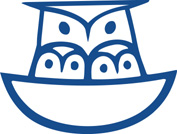 